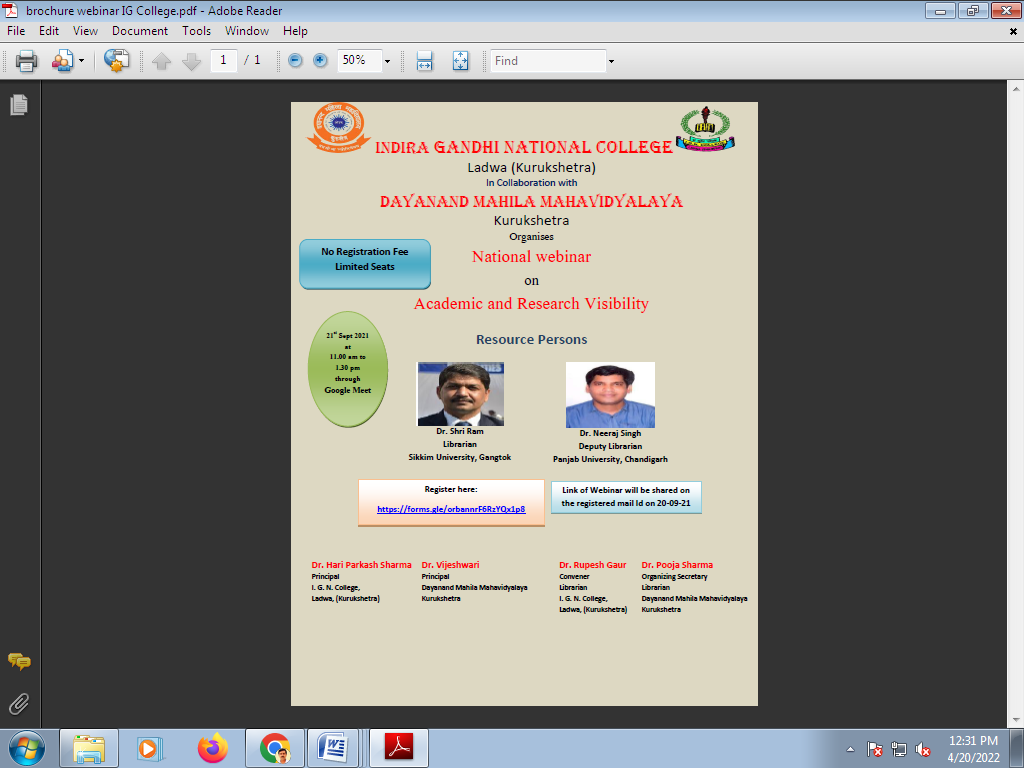 Report of National webinar on “Academic and research visibility” Organized by Dayanand Mahila Mahavidyalaya, Kurukshetra in Collaboration with Indira Gandhi National College, Ladwa (Kurukshetra) On 21st September 2021 from 11:00 a.m. to 1:30 p.m. through Google meet. The webinar was started with the welcome of the guests and resource person by the convener Dr Rupesh gaur, Librarian, I.G.N College Ladwa (Kurukshetra), he introduced the Resource persons and also elaborate on the theme of the webinar. Dr Hari Parkash Sharma, Principal, I.G.N College, Ladwa (Kurukshetra) welcomed the guests and expressed his views on the importance and Usefulness of the topic of the webinar. He also expressed that during the present modern scientific era, as the teaching-learning environment has been continuously changing, there is a dire need to clarify and validate the present /current knowledge. After this Dr Vijeswari Sharma, Principal, Dayanand Mahila mahavidyalaya kurukshetra delivered the Presidential address. She expressed the importance of research in the field of education and she also told that research is inevitable for the accumulation of knowledge and it is the basis of future prospects.At 11:30 a.m. there was a lecture by Dr.Neeraj Singh, Deputy Librarian, Panjab University, and Chandigarh. During his lecture, he expressed his views on the various aspects of academic and Research visibility. He also discussed about various technologies related to research like open Access publication, citation and Scopus database etc. At 12:30, there was a lecture by Dr Shri Ram, Librarian, Sikkim University, Gangtok. He expressed his views on the detailed Introduction of research and its structure. He also told that the demand of the recent technological world can be fulfilled only through research and one can get the answers to various unanswered questions related to teaching-learning only through research.The webinar was concluded with the formal vote of thanks given by Dr Pooja Sharma, Librarian, Dayanand Mahila Mahavidyalaya Kurukshetra, She thanked all the guests and expressed her special thanks to Dr Vijeshwari Sharma, principal of the college for her able guidance and Motivational support.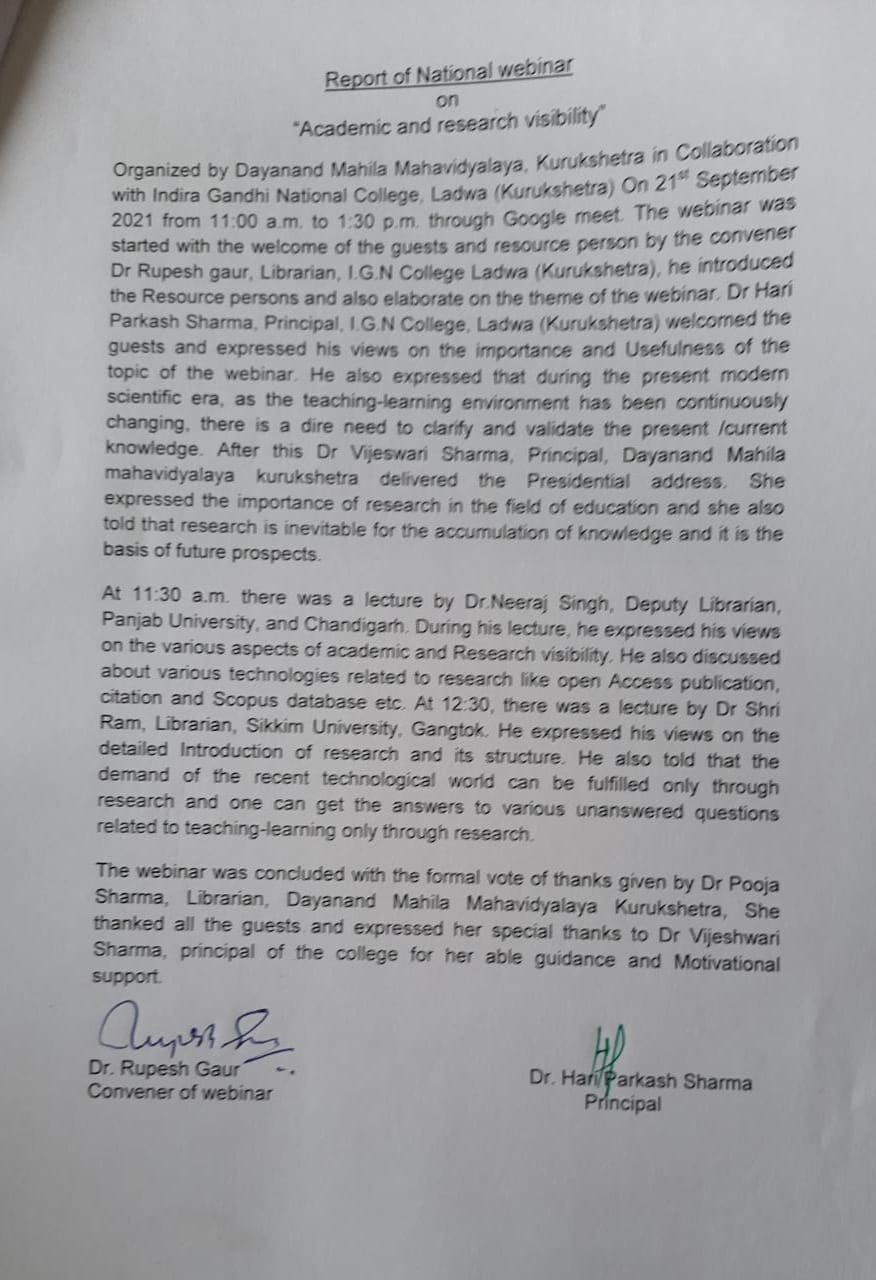 A Glimpse of the Webinar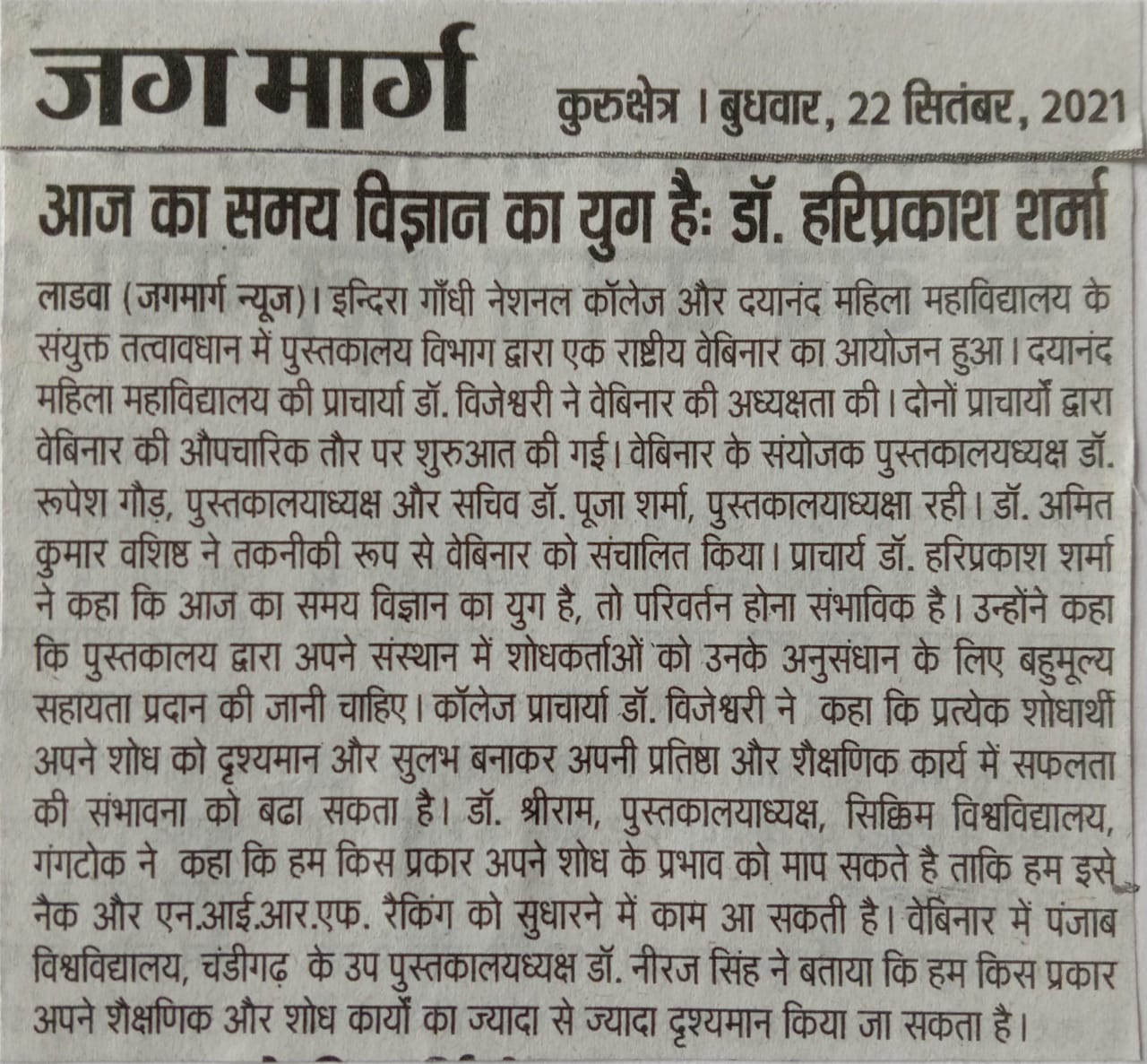 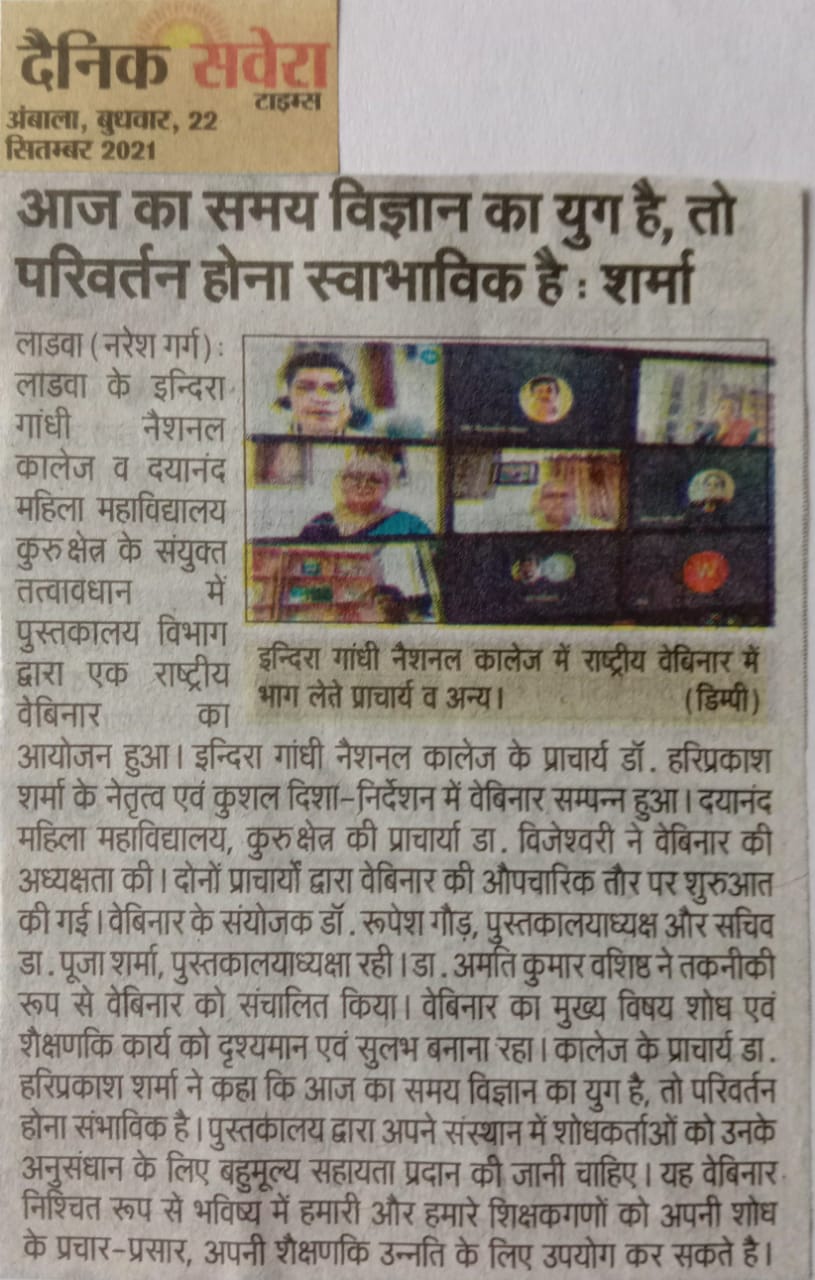 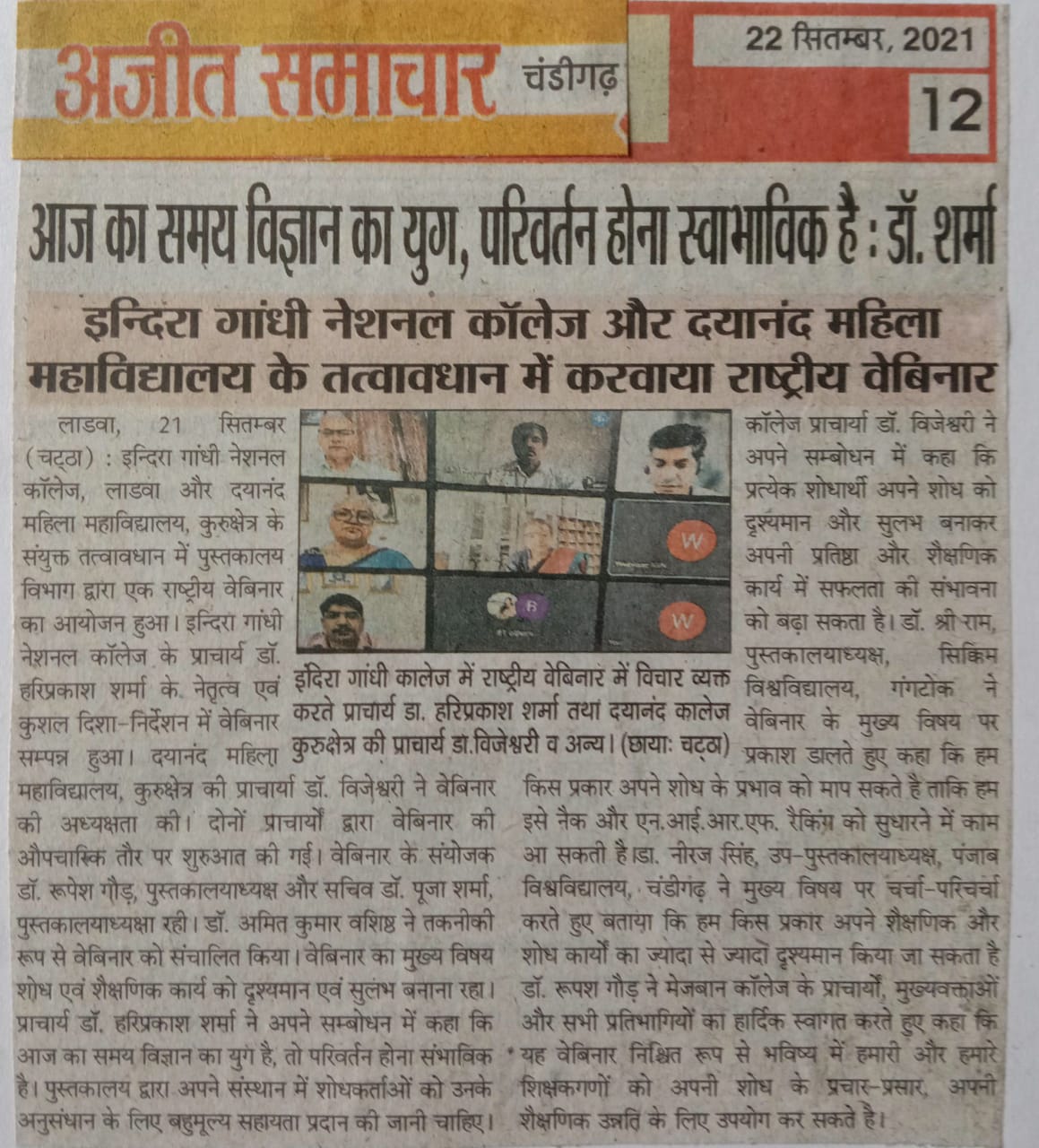 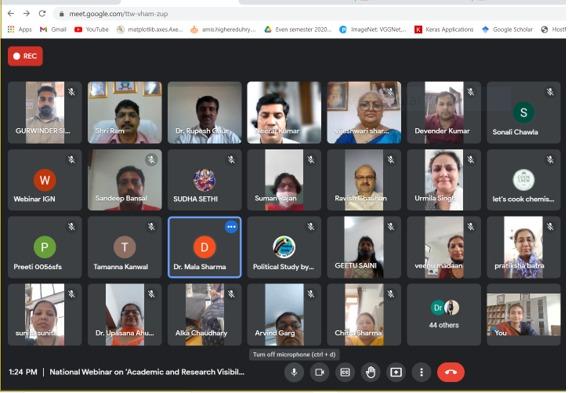 List of Participants: 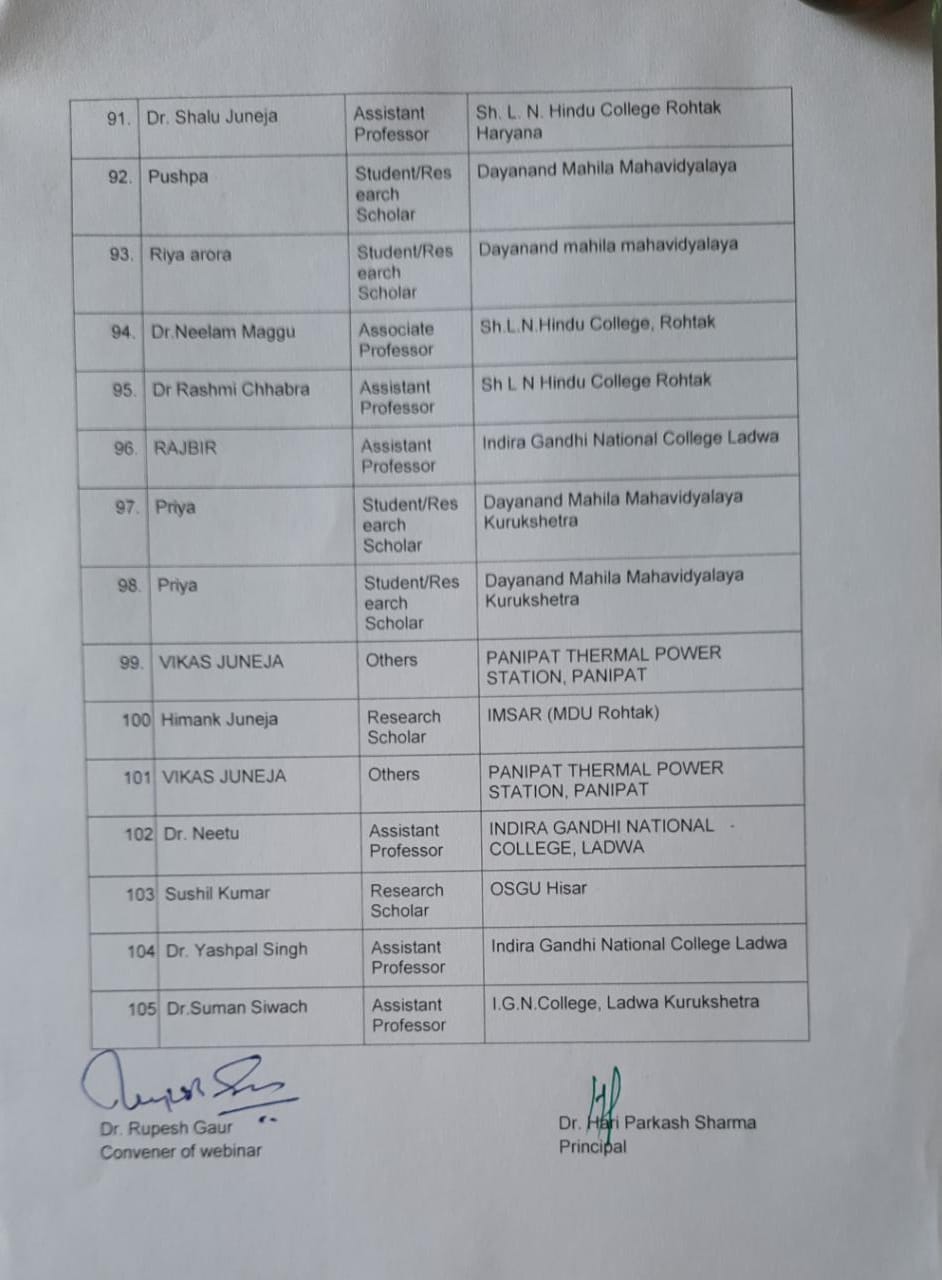 Sr. No.Name of the ParticipantDesignationAffiliation (Name of Institution)Dr. Vandana GuptaAssistant ProfessorIGN COLLEGE LADWAMrs. Prabhjot KaurAssistant ProfessorDayanand Mahila Mahavidyalaya, KurukshetraSunita RaniAssistant ProfessorIndira Gandhi National College LadwaRajinder KaurLibrarianArya Kanya Mahavidyalya Shahabad MarkandaDr. Manjeet KaurAssistant ProfessorDayanand mahila Mahavidyalaya kurukshetraDr. AMIT KUMARAssistant ProfessorIndira Gandhi National College, LadwaDr.Alka chaudhary Assistant ProfessorDayanand Mahila Mahavidyalaya Anju sainiLibrarianSNRL Jairam Girls college Lohar Majra KurukshetraPratikshaAssistant ProfessorDayanand Mahila MahavidyalyaBhavanaAssistant ProfessorDayanand Mahila Mahavidyalaya, KurukshetraDEEPIKA MURALAssistant ProfessorDayanand mahila mahavidyalyaDr. Navin Kumari Assistant ProfessorIndira Gandhi National College LadwaMahakAssistant ProfessorDayanand mahila mahavidyalay, kurukshetraSonali chawla Student/Research ScholarDayaanand mahila mahavidyla Sapna Arora Associate ProfessorDayanand Mahila Mahavidyalaya,kurukshetra Veenu madanAssistant ProfessorDayanand mahila mahavidyalayaAsha Malik Assistant ProfessorDayanand Mahila Mahavidyalaya Dr.Arvind GargAssociate ProfessorI.G.N.College, LadwaReena Nagpal Assistant ProfessorDayanand Mahila Mahavidyalaya, Kurukshetra Reena MadaanAssistant ProfessorDayanand Mahila Mahavidyalaya kurukshetraDr.Promila YadavAssistant ProfessorSh.L.N.Hindu College RohtakDr Shweta SainiAssistant ProfessorDayanand Mahila Mahavidyalaya, KurukshetraKomal Rani Student/Research ScholarDayanand Mahila Mahavidyalaya kkr HeenaStudent/Research ScholarDayanand Mahila Maha VidyalayaDr Anu ChauhanAssociate ProfessorDayanand Mahila Mahavidyalaya, KurukshetraDr. Seema SinghAssistant ProfessorDayanand Mahila Mahavidyalaya, KurukshetraDr. NehaAssistant ProfessorDayanand Mahila Mahavidyalaya, kurukshetraSandeep BansalAssociate ProfessorIndira Gandhi National College, LadwaPreeti DeviStudent/Research ScholarDayananda Mahila Mahavidyalya kkrDr. ReejaAssistant ProfessorDayanand mahila mahavidyalaya kurukshetra Pooja RaniStudent/Research ScholarDayanand Mahila Mahavidyalay (kkr) Anuja DeviStudent/Research ScholarDayanand mahila mahavidyalaya KurukshetraSandeep KaurStudent/Research ScholarDayanand Mahila Mahavidyalaya (Kurukshetra)TamannaStudent/Research ScholarDayanand Mahila Mahavidyalaya kkrDr. HimaniAssistant ProfessorDayanand Mahila Mahavidyalaya, kurukshetraMrs. Saroj BalaAssistant ProfessorDayanand mahila mahavidyalaya, kurukshetraMrs. Kiran GanotraAssistant ProfessorDayanand Mahila Mahavidyalaya, KurukshetraDr. Mala SharmaAssistant ProfessorMukand Lal National College, Radaur; affiliated to Kurukshetra UniversityDr.Chitra SharmaLibrarianSh.L.N.Hindu College, RohtakGeetu sainiAssistant ProfessorDayanand mahila maha vidyalaya kurukshetraDr.shalu raniAssistant ProfessorDayanand mahila mahavidyalaya kurukshetraSudha RaniAssistant ProfessorDMM, KurukshetraPrachi DeviStudent/Research ScholarDayanand Mahila Mahavidyalaya kurukshetraDr.Geetanjali chawla Assistant ProfessorDayanand Mahila Mahavidyalya Dr.Rukmesh ChauhanAssistant ProfessorDayanand Mahila Mahavidyalya kurukshetraMrs. Shilpa GargAssistant ProfessorDayanand Mahila Mahavidyalaya, KurukshetraDr Niti GoyalAssistant ProfessorIGN COLLEGE LADWADr. NeetuAssistant ProfessorINDIRA GANDHI NATIONAL COLLEGE,LADWAMs.VinitaAssistant ProfessorDayanand Mahila Mahavidyalaya,kurukshetraDr.Ashok VermaAssociate ProfessorI.G.N COLLEGE, LADWAPRIYANKAAssistant ProfessorI.G.N COLLEGE, LADWAPawan Kumar Student/Research ScholarSJJT University Jhunjhunu,Rajasthan Bhavya Student/Research ScholarDN Mahila Mahavidyalaya Kurukshetra Tanu BuraAssistant ProfessorDMM Kurukshetra Dr. Amit VermaAssistant ProfessorIndira Gandhi National College, LadwaDr. pooja sharmaLibrarianDayanand Mahila Mahavidyalaya, kurukshetraDr. Sudesh KumarAssistant ProfessorIndira Gandhi National College LadwaDr. RituAssistant ProfessorDayanand Mahila Mahavidyalaya, kurukshetraHarneet KaurAssistant ProfessorIndira Gandhi National College, LadwaDr. Suman Kumari Rajan Associate ProfessorDayanand Mahila Mahavidyalay, Kurukshetra Dr. Rupesh GaurLibrarianIndira Gandi National College, Ladwa Dr.Haneef BhattiOthersBSEH(SRS) BhiwaniAditiStudent/Research ScholarDayanand mahila mahavidyalayaGarima AroraAssistant ProfessorDayanand Mahila Mahavidyalaya, KurukshetraDr NehaAssistant ProfessorDayanand Mahila Mahavidyalaya, kurukshetraUrmila singhAssociate ProfessorDN girls college  kurukshetraJyotiAssistant ProfessorDayanand mahila Mahavidyalaya kurukshetraShivaniStudent/Research ScholarDayanand mahila MahavidyalayaDr Renu Bala LibrarianPIET Sanskriti sen sec schoolDr. R. K.ChauhanAssociate ProfessorIGN College LadwaDr.Sonia Rani Assistant ProfessorDayanand Mahila Mahavidyalaya kurukshetra Dr. Madhu GuptaAssociate ProfessorI.G.N, college, LadwaVasuStudent/Research ScholarDn college kurukshetraKomal sharma Student/Research ScholarDayanand mahila mahavidhalya kurukshetra Surender Singh Kajal Associate ProfessorM N College shahbad Markanda BhartiStudent/Research ScholarDayanand mahila mahayadalyaSobiya sharmaAssistant ProfessorDayanand Mahila Mahavidyalaya,kurukshetraDevender Kumar OthersGovt.Sr.Sec.School, Khojkipur (Panipat)Kajal kapoorStudent/Research ScholarDayanand mahila mahavidalayaDr. Urmila PanghalAssociate ProfessorDayanand Mahila Mahavidyalaya KurukshetraMs komalpreet kaur Assistant ProfessorDayanad mahila mahavidyalaya SunitaOthersDayanand Mahila MahavidyalyaPrachi DeviStudent/Research ScholarDayanand Mahila Mahavidyalaya kurukshetraDr Neeru BalaAssistant ProfessorIndira Gandhi National College LadwaPooja RaniAssistant ProfessorDayanand Mahila Mahavidyalaya, Kurukshetra Dr.Upasana Associate ProfessorDayanand Mahila Mahavidyalya,kurukshetra Dr. Rajesh KumarAssistant ProfessorIndira Gandhi National College LadwaMrs.Anju ChawlaAssociate ProfessorDayanand Mahila Mahavidyalya,kurukshetra Manisha GargStudent/Research ScholarDayanand Mahila Mahavidyalaya kkr Dr.Deepti SharmaAssistant ProfessorSh.L.N. Hindu College, RohtakDr. Shalu JunejaAssistant ProfessorSh. L. N. Hindu College Rohtak HaryanaPushpaStudent/Research ScholarDayanand Mahila MahavidyalayaRiya arora Student/Research ScholarDayanand mahila mahavidyalaya Dr.Neelam MagguAssociate ProfessorSh.L.N.Hindu College, RohtakDr Rashmi Chhabra Assistant ProfessorSh L N Hindu College Rohtak RAJBIRAssistant ProfessorIndira Gandhi National College LadwaPriyaStudent/Research ScholarDayanand Mahila Mahavidyalaya KurukshetraPriyaStudent/Research ScholarDayanand Mahila Mahavidyalaya KurukshetraVIKAS JUNEJAOthersPANIPAT THERMAL POWER STATION, PANIPATHimank JunejaResearch ScholarIMSAR (MDU Rohtak)VIKAS JUNEJAOthersPANIPAT THERMAL POWER STATION, PANIPATDr. NeetuAssistant ProfessorINDIRA GANDHI NATIONAL COLLEGE, LADWASushil KumarResearch ScholarOSGU HisarDr. Yashpal SinghAssistant ProfessorIndira Gandhi National College LadwaDr.Suman SiwachAssistant ProfessorI.G.N.College, Ladwa Kurukshetra